Solving Problems with the Pythagorean RelationshipSolving Problems with the Pythagorean RelationshipSolving Problems with the Pythagorean RelationshipSolving Problems with the Pythagorean RelationshipDescribes how to use the Pythagorean relationship I can substitute the known side lengths into a2 + b2 = c2, where a and b are the lengths of the shorter sides and c is the length of hypotenuse, to find the unknown length in a right triangle.Uses the Pythagorean relationship to determine an unknown side length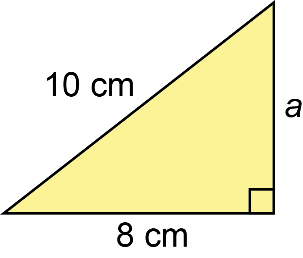  a2 + b2 = c2 a 2 + 82 = 102    a 2 + 64 = 100        a2 = 100 – 64        a2 = 36         a =          a = 6The unknown side length is 6 cm.Identifies a right triangle in a real-life situation A gameboard is a square with sides 
40.8 cm. What is the length of the diagonal across the gameboard?Draw a diagram.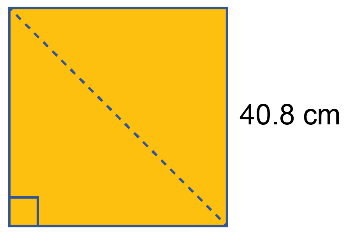                    a2 + b2 = c2           40.82 + 40.82 = c2    1664.64 + 1664.64 = c2                           c2 = 3329.28                            c =                             c ≈ 57.7The length of the gameboard diagonal is about 57.7 cm.Uses the Pythagorean relationship to solve problems involving an unknown side length in a right triangleThe horizontal distance from a surveyor to the base of a cliff is measured to be 150 m. The distance from the surveyor to the top of the cliff is 188 m. What is the height 
of the cliff?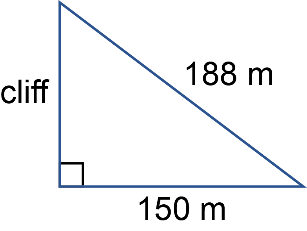         a2 + b2 = c2     a 2 + 1502 = 1882    a 2 + 22 500 = 35 344               a2 = 35 344 – 22 500               a2 = 12 844                a =                 a ≈ 113.33The height of the cliff is 
about 113.33 m.Observations/DocumentationObservations/DocumentationObservations/DocumentationObservations/Documentation